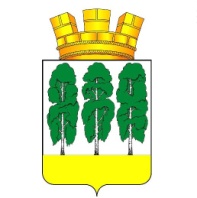 ГЛАВА ГОРОДСКОГО ПОСЕЛЕНИЯ БЕРЕЗОВОБерезовского районаХАНТЫ – МАНСИЙСКОГО АВТОНОМНОГО ОКРУГА - ЮГРЫПОСТАНОВЛЕНИЕот 03.11.2017                                                                                                              № 11 пгт. БерезовоО проведении восьмого внеочередного заседания Совета депутатов городского поселения БерезовоВ соответствии со статьей 17 Регламента Совета депутатов городского поселения Березово, утвержденного решением Совета депутатов городского поселения Березово от 29 декабря 2008 года № 25, руководствуясь частью 2 статьи 17.1 устава городского поселения Березово, утвержденного решением Совета депутатов городского поселения Березово от 31 июля 2008 года № 148, планом работы Совета депутатов городского поселения Березово четвертого созыва на 2017 год, утвержденного Советом депутатов городского поселения Березово от 28 декабря 2016 года № 35,	1. Провести восьмое внеочередное заседание Совета депутатов городского поселения Березово 8 ноября 2017 года в 15 часов 00 минут в пгт. Березово,        ул. Астраханцева, дом 54, зал заседаний (1-ый этаж) в соответствии с временным графиком согласно приложению 1 к настоящему постановлению, повесткой дня заседания согласно приложению 2 к настоящему постановлению.2. Ответственным за подготовку вопросов представить проекты документов по вносимым вопросам с визами необходимых согласований и заключениями в аппарат Думы Березовского района не позднее 7 ноября  2017 года в бумажном  и  электронном виде.3. При внесении проектов решений, не указанных в повестке дня заседания, ответственным за подготовку вопросов согласовать соответствующий проект решения с главой городского поселения Березово на предмет его внесения в повестку дня восьмого внеочередного заседания Совета депутатов городского поселения Березово.4. Настоящее постановление вступает в силу после его подписания. И.о. главы городского поселения               			                            В.В. ГагаринПриложение 1к постановлению главы городского поселения Березово                                                                                   от 03.11.2017 № 11 ВРЕМЕННОЙ  ГРАФИКпроведения  восьмого внеочередного  заседания  Совета депутатов городского поселения Березовопгт. Березово                                                            Дума района, зал заседаний (1 этаж)                   8 ноября 2017 года (среда):09:30- 14:00 – начало совместного заседания постоянных депутатских комиссий Совета депутатов городского поселения Березово - работа по вопросам повестки заседания (зал заседаний 1 этаж)14:00-15:00   – обеденный перерыв15:00 – начало заседания Совета депутатов городского поселения Березово (зал заседаний 1 этаж)15:00-17:00 – заседание Совета депутатов городского поселения Березово17.00 – окончание заседания Совета депутатов городского поселения Березово Приложение 2к постановлению главы городского поселения Березово                                                                                                 от 03.11.2017 № 11Повестка днявосьмого внеочередного  заседания Совета депутатов городского поселения Березовопгт. Березово                                                                     8 ноября 2017 годаДума района, зал заседаний (1 этаж)                          начало: 15.00 часов1.О внесении изменений в устав городского поселения Березово          Вносит: глава городского поселения Березово, председатель Совета депутатов городского поселения Березово          Докладывает: заведующий отделом по местному самоуправлению администрации Березовского района2.О внесении изменений в решение Совета депутатов городского поселения Берёзово от 28 декабря 2016 № 24  «О бюджете городского поселения Берёзово на 2017 год и на плановый период 2018 и 2019 годов          Вносит: глава городского поселения Березово, председатель Совета депутатов городского поселения Березово          Докладывает:  председатель Комитета по финансам администрации Березовского района3.О внесении изменений в приложение к решению Совета депутатов городского поселения Берёзово от 11 июня 2014 № 12 «Об утверждении Положения о дорожном фонде городского поселения Берёзово                       Вносит: глава городского поселения Березово, председатель Совета депутатов городского поселения Березово         Докладывает: председатель Комитета по финансам администрации Березовского района   4.О внесении изменения в приложение к решению Совета депутатов городского поселения Березово от 16 ноября 2016 года № 14                    «О Положении «О порядке управления и распоряжения муниципальным жилищным фондом, находящимся в собственности городского поселения Березово»          Вносит: глава городского поселения Березово, председатель Совета депутатов городского поселения Березово         Докладывает: председатель комитета по земельным ресурсам и управлению муниципальным имуществом администрации Березовского района5.Об утверждении прогнозного плана (Программы) приватизации муниципального имущества городского поселения Березово на 2018 год и основных направлениях приватизации муниципального имущества городского поселения Березово на 2019-2020 годы          Вносит: глава городского поселения Березово, председатель Совета депутатов городского поселения Березово           Докладывает: председатель комитета по земельным ресурсам и управлению муниципальным имуществом администрации Березовского района  6.О создании аварийно-спасательной службы городского поселения Березово         Вносит: глава городского поселения Березово, председатель Совета депутатов городского поселения Березово           Докладывает: заведующий отделом по гражданской защите населения, транспорту и связи администрации Березовского района  7.О дате проведения юбилейного мероприятия, посвященного 425-летию городского поселения Березово в 2018 году         Вносит: глава городского поселения Березово, председатель Совета депутатов городского поселения Березово           Докладывает: председатель Комитета по культуре и спорту администрации Березовского района